Publicado en Sant Cugat del Vallès el 29/03/2023 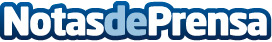 DXC Technology presenta el Centro Avanzado de Hiperautomatización en Sant Cugat del VallèsEl nuevo centro refuerza el compromiso de DXC con Cataluña. Su puesta en marcha supone una importante inversión. En la actualidad cuenta con 150 profesionales dedicados que se suman a los más de 2.000 profesionales que ya trabajan en DXC en Cataluña. El objetivo es duplicar la plantilla de este centro en un año, llegando a los 300 especialistasDatos de contacto:María Guijarro622 83 67 02Nota de prensa publicada en: https://www.notasdeprensa.es/dxc-technology-presenta-el-centro-avanzado-de_1 Categorias: Telecomunicaciones Cataluña Software Innovación Tecnológica Actualidad Empresarial http://www.notasdeprensa.es